Emotion WheelEmotion WheelBefore you begin, spend a few minutes thinking about the different emotions. What do they mean to you?How does it feel? Do you enjoy the feeling?Can you link a colour to an emotion eg red for Anger?Think about when you experience these emotionsNow look at the Emotion Wheel. In each segment fill in what that emotion means to you.You can Draw, Write, Colour, use pencil, felt tip to create an Emotion Wheel of your own.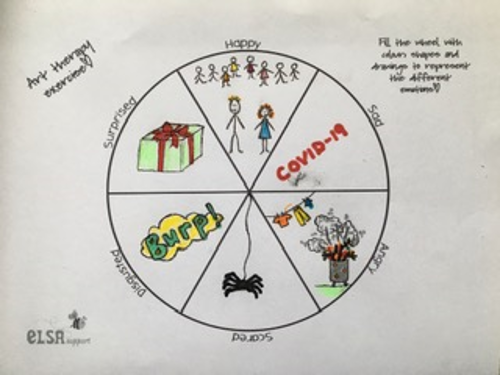 When you have finished, share it with a parent, carer or older sibling. What do they think?Here is my Emotion Wheel.I hope you enjoy doing this.Miss Palmer-Hallcopyright ©ELSA Support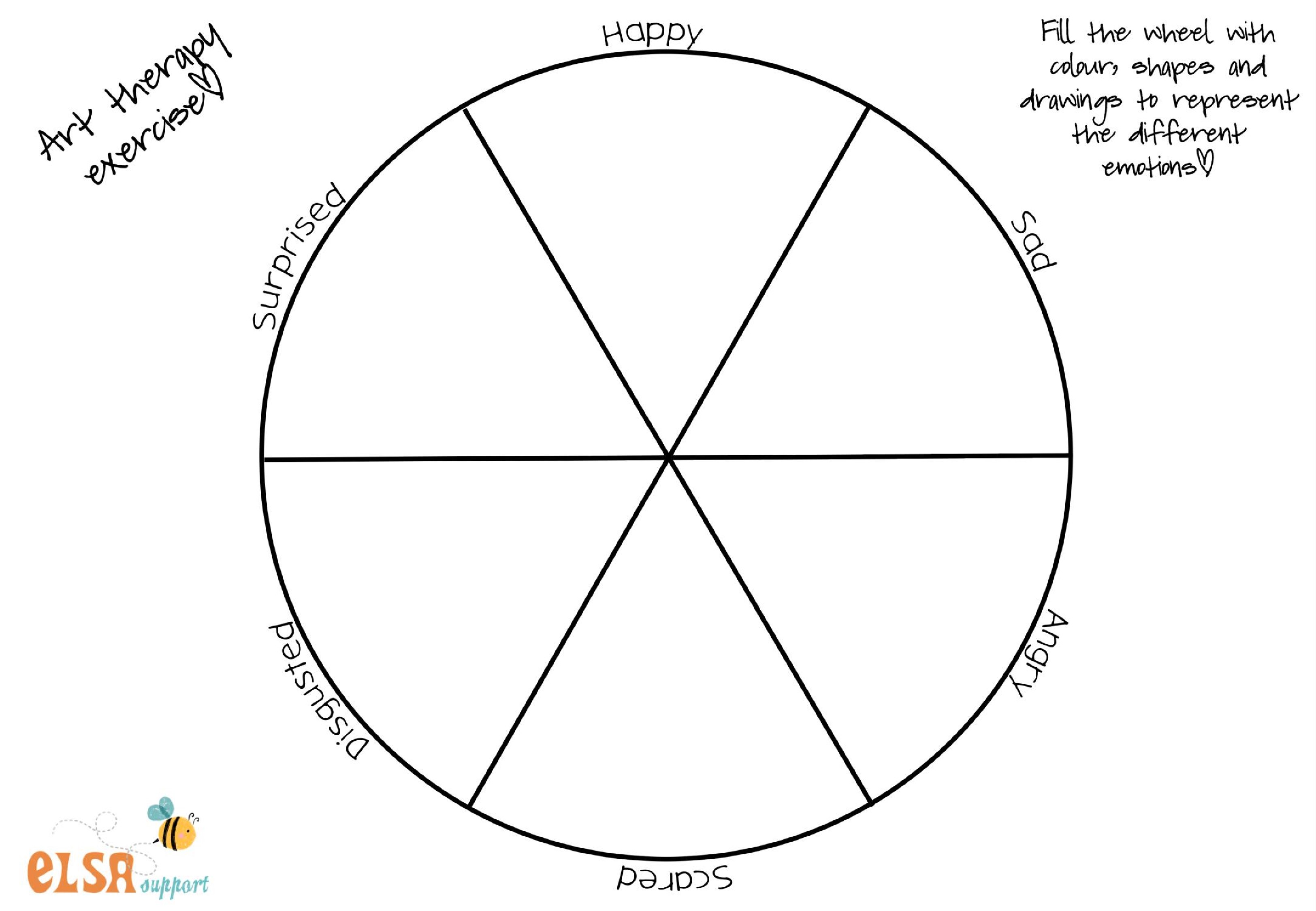 